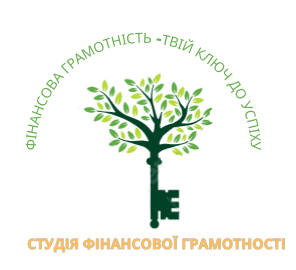 Конкурс студентських презентаційних матеріалів щодо захисту прав споживачів фінансових послугКафедра банківської справи Факультету фінансів та обліку запрошує студентів Державного торговельно-економічного університету в період з 11 по 20 березня 2024 року прийняти участь у Конкурсі студентських презентаційних матеріалів щодо захисту прав споживачів фінансових послуг. Захід присвячений до Всесвітнього дня прав споживачів в рамках Всеукраїнського руху «Молодь за права споживачів».Конкурс презентаційних матеріалів – це освітня ініціативна, під час якої студенти створюють постери для інформаційного повідомлення та тему захисту прав споживачів фінансових послуг. У конкурсі можуть брати участь – студенти Державного торговельно-економічного університету та його структурних підрозділів.Як долучитися до конкурсу? Створити інформативний постер на тему захисту прав споживачів фінансових послуг. Це може бути постер, призначений для розміщення в громадському транспорті, на білбордах, сітілайтах, у соціальних мережах тощо. Мова постера – українська. Формат – jpg, png. Рекомендації по створенню постера: Формулюйте прості та зрозумілі фрази. Використовуйте візуальні елементи для підсилення змісту повідомлення та привертання уваги. Обирайте великі та легко читабельні шрифти. Уникайте перевантаження постера інформацією. Вставляйте чіткий заклик до дії, що стимулює конкретні вчинки.Збагачуйте повідомлення емоціями, щоб воно залишалося в пам'яті.Розмістіть постер до 20 березня 2024 року на інтерактивній дошці Padlet.Для цього: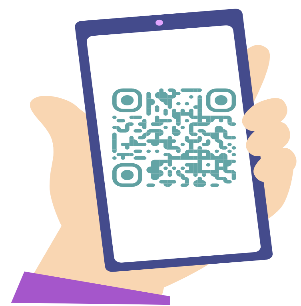 ▪ перейдіть за посиланням та створіть допис, натиснувши на кольоровий кружечок зі знаком плюс; ▪ у темі допису зазначте власне ім’я, прізвище, факультет та групу автора постера;▪ завантажте постер;▪ в описі до конкурсної роботи зазначте електронну пошту для зворотного зв’язку;▪ щоб розмістити готовий допис з постером на дошці, натисніть «опублікувати».Нагорода учасниківЗа результатами конкурсу буде визначено 3 переможців. Список переможців буде оголошено 22 березня 2024 року на сайті ДТЕУ у вкладці Студії фінансової грамотності . Критерії оцінюванняПід час оцінювання робіт враховуватиметься:▪ наявність практичних порад на тему захисту прав споживачів фінансових послуг з урахуванням вимог законодавства;▪ креативність текстового наповнення постера: зрозумілість, простота тексту, емоційне забарвлення повідомлення тощо; ▪ креативність дизайну – візуальне оформлення постера, відповідність зображення текстовому наповненню.